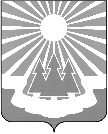 Администрация
муниципального образования 
«Светогорское городское поселение» 
Выборгского района Ленинградской областиПОСТАНОВЛЕНИЕ О внесении изменений в постановление администрации 
от 26.10.2015 № 406 «Об утверждении муниципальной программы 
«Обеспечение качественным жильём граждан на территории 
МО «Светогорское городское поселение»В соответствии со статьей 179 Бюджетного кодекса Российской Федерации, руководствуясь Постановлением администрации от 12.09.2013 №255 «Об утверждении Порядка разработки, реализации и оценки эффективности муниципальных программ 
МО «Светогорское городское поселение» (в ред. пост. от 30.09.2013 №265, 15.10.2015 №384), администрация МО «Светогорское городское поселение»П О С Т А Н О В Л Я Е Т:             1. Внести в муниципальную программу «Обеспечение качественным жильем граждан на территории МО «Светогорское городское поселение» (далее - программа), утверждённую постановлением администрации МО «Светогорское городское поселение» от 26.10.2015 № 406 (в ред. 02.03.2016 № 105, от 22.04.2016 № 201, 
от 14.06.2016 № 316, от 17.08.2016 № 476, от 21.12.2016 № 734, от 27.12.2016 № 763, 
от 18.01.2017 № 38, от 21.03.2017 №15, от 16.05.2017 № 234, от 18.07.2017 № 375, 
от 24.10.2017 № 534, от 27.12.2017 № 648 от 01.03.2018 №101, № 193 от 09.04.2018, 
№ 453 от 26.09.2018г, № 505 от 19.10.2018)) следующие изменения:		1.1 В паспорте программы в позиции «Объемы бюджетных ассигнований программы», а также в разделе 9 «Ресурсное обеспечение муниципальной программы» цифру «62 453 989,25» заменить цифрой «61 956 636,25»; строку 2018 изложить 
в следующей редакции: 2018 год 5 845 047,00руб. из них 0,00 руб. федеральный бюджет, 0,00 рублей областной бюджет, 5 845 047,00 руб. –местный бюджет.		2 В приложении программы «План реализации муниципальной программы «обеспечение качественным жильем граждан на территории МО «Светогорское городское поселение» в пункте 4 в строке 2018 по графам 3 и 6 «Обследование технического состояния МКД» цифры «195 000,00» заменить цифрами «208 800,00»;		 2.1 в пункте 5.2 «Содержание, обслуживание муниципального жилищного фонда в соответствии с п.3 ст.153 ЖК РФ» по графам 3 и 6 цифры 755 041,00» заметить цифрами «681 888,00»;	   2.3 в пункте 6 по графам 3 и 6 «Взносы на капитальный ремонт за муниципальные жилые помещения» цифры «4 877 209,00» заменить цифрами «4 527 209,00»;            2.4. в пункте 7 по графам 3 и 6 «Получение свидетельств о праве на наследство на выморочное имущество, оказание услуг правового и технического характера при заключении договоров мены квартир» цифры «10 000,00» заменить цифрами «1 000,00»	   2.5 в пункте 8 по графам 3 и 6 «Услуги по сбору и начислению платы за наем муниципального жилищного фонда не менее 65 317,84 кв.м» цифры «200 000,00» заменить цифрами «121 000,00»3. Настоящее постановление опубликовать в газете «Вуокса» и разместить 
на официальном сайте www.mo-svetogorsk. ru   в разделе Документы/ Нормативные правовые акты.4. Контроль за исполнением настоящего постановления возложить 
на заместителя главы администрации Ренжина А.А.Глава администрации                                                                            	 		С.В. ДавыдовИсполнитель: Мишина Т.С.	Согласовано: 	Ренжин А.А       Андреева Л.А.	Ковшарь Н.В. 	Захарова Н.Л.	 Горюнова Г.Е.    Разослано: в дело, ОГХ, сектор финансов, СБУ, СЭР, газета «Вуокса», сайт, регистр МН19.12.2018№645